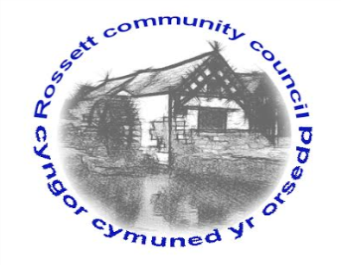 Rossett Community Council13th April 2020The next meeting of Rossett Community Council is to be held via video conferencing on Wednesday 15th April 2020 at 7.30pm to transact the following business.Yours faithfullyWendy PaceClerk for the Council	AGENDADeclarations of InterestMembers are reminded that they should declare the existence and nature of any personal or prejudicial interest in the business of this meeting.Apologies for absence. Review of the Minutes of the 18th March 2020 meeting.Representation's raised by General PublicMatters ArisingCovid 19 5.	Reports: To receive updates from the following:County Councillor Jones’ ReportClerk’s Report Reports from Community Councillors6.	Planning: 7.	Finance:Finance Report Invoices payable (see attached schedule)8.	Other Items brought to the Council’s Attention by Councillors9.	Date and Time of next meeting: Wednesday 20th May 2020 at 7.30pm via video conferencing._____________________________________________________________Clerk : Wendy Pace : clerk@rossettcommunitycouncil.cymru  Tel:  07421 261118Due to Covid 19 a public meeting cannot be held.  Members of the community are invited to forward any issues for discussion via email or telephone to the Clerk.  All non-emergency issues have been deferred initially for a period of three months.If you would like to view the meeting, please email the Clerk to request the meeting ID.